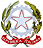 Ministero dell’IstruzioneCONVITTO NAZIONALE STATALE “R. Bonghi”Via IV Novembre n. 38 – 71036 Lucera (FG) – Tel. 0881/520062 – Fax 0881/520109e-mail: fgvc01000c@istruzione.it – pec: fgvc01000c@pec.istruzione.it C.M. FGVC01000C - C.F. 82000200715con annessoIP SERV. ALB. E RIST. IST. PROFESSIONALE ANN. CONVITTO “BONGHI”C.M. FGRH100008 – C.F. 91020640719Prot. 14753/A14                                                                                                     Lucera, 13/11/2020       Ai Docenti       Agli Educatori                                                                                                           Ai genitori rappresentanti  nei Consigli di classe                                                                                                           Agli alunni rappresentanti  nei Consigli di classe                                                                                                  Sito Web:  www.convittobonghi.edu.it                                                                                 e p.c.        Al D.S.G.A.                                                                                                                                                                  Sedi      OGGETTO: convocazione Consigli di classe novembre 2020. Sono convocati, nei giorni sotto indicati, i Consigli di Classe che si svolgeranno in videoconferenza mediante piattaforma G-Meet, su convocazione effettuata a cura dei coordinatori di classe, nel periodo  16 – 25 Novembre  con i seguenti punti all’O.d.g.:Insediamento consigli di classe in forma allargata con componente genitori e alunni;Andamento didattico-disciplinare;Eventuali provvedimenti disciplinariPer la solo componente docenti:Programmazione di classe – ratifica;Percorsi per le competenze trasversali e per l’orientamento a.s. 2020/21;Partecipazione dei singoli alunni alle lezioni in DAD e individuazione di casi da segnalare alle famiglie anche per situazioni di assenze pregresse non giustificate; Segnalazione degli alunni che ad oggi hanno recuperato i PIA relativo allo scorso anno scolastico; Confronto su UDA classi 1^, 2^, 3^ e 5^;Approvazione PEI e PDP: intervento educativo didattico Docenti di sostegno (individuazione discipline). Varie ed eventuali                                                                       IL RETTORE-DIRIGENTE SCOLASTICO                                                                                                         Prof.ssa Mirella COLI                                                                                           (firma autografa sostituita mezzo stampa, 
                                                                                                ai sensi dell’art. 3, comma 2 del d.lgs n. 39/1993)CONSIGLI  DI  CLASSE CONSIGLI  DI  CLASSE CONSIGLI  DI  CLASSE CONSIGLI  DI  CLASSE CONSIGLI  DI  CLASSE CONSIGLI  DI  CLASSE  Novembre  2020 (Docenti/Educatori) Novembre  2020 (Docenti/Educatori) Novembre  2020 (Docenti/Educatori) Novembre  2020 (Docenti/Educatori) Novembre  2020 (Docenti/Educatori) Novembre  2020 (Docenti/Educatori)IPSSARIPSSARIPSSARIPIAIPIAIPIA    GIORNOCLASSEORE    GIORNOCLASSEORELunedì  16/111A15,00 –16,00Martedì 24/115A IPAI-IPMM16,00 – 17,002A16,00–17,001B MAT17,00 – 18,003A17,00-18,003B IAMI18,00 –19,004A18,00 –19,002B IAMI19,00 -20,005A19,00-20,00Martedì  17/111B15,00 – 16,00Mercoledì 25/11 4A IPAI-IPMM16,00 – 17,002B16,00– 17,003A MAT17,00 – 18,003B17,00-18,002A MAT18,00 –19,004B18,00 – 19,001A MAT19,00 -20,005B19,00-20,00Mercoledì 18/111E15,00 – 16,001D16,00– 17,002D17,00 - 18,003D18,00 – 19,005D19,00-20,00Giovedì  19/112E17,00 – 18,003E 18,00 – 19,005E19,00 -20,00Lunedì  23/11   1C15,00 – 16,003C16,00– 17,002C17,00-18,004C18,00 – 19,005C19,00 - 20,00